Authorship Agreement Form				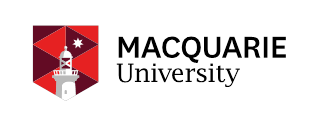 The Macquarie University Code for the Responsible Conduct of Research  sets out clear criteria for attribution of authorship. (Additional guidelines are also available at: https://www.mq.edu.au/research/ethics-integrity-and-policies/research-integrity/research-integrity-in-practice 
 In order to be recorded as an author of a research output, a person must have made substantial contributions to the output through a combination of the following criteria: conceiving or designing the project;analysing and interpreting the data on which it is based; or writing or critically revising the intellectual content in the output.According to this definition, the author(s) of the research output titled:_______________________________________________________________________________________________________________________________________________________________________________________________________________________________________________________________________________________________________ (insert title of book/book chapter/journal article/conference abstract/other publication)submitted to: _____________________________________________________________________________________(insert name of journal/publisher/conference/other medium)on: _____________________________________________________________________________________(insert submission date)is/are the undersigned, and there are no other qualified authors (unless a qualified author has given his/her express permission in writing to be excluded from the authorship list). All authors agree that they have met the above criteria for authorship and that they are responsible for the content of the research output. All authors agree that they have given final agreement to the version to be submitted for publication and are satisfied with the order in which the names of the authors appear in the output. All individuals acknowledged by name have provided their written consent in the table below:Declaration of Authorship(insert additional rows as required)Consent to be acknowledged by name (if applicable)I consent to having my name listed in the acknowledgements section of the above research output:(insert additional rows as required)Additional (Please use this section to include other relevant details and supporting documentation e.g. written permission of a qualified author choosing to decline authorship.)_____________________________________________________________________________________________________________________________________________________________________________________________________________________________________________________________________________________________________________________________________________________________________________________________________________________________ Note: Macquarie University would like to thank the University of Tasmania for granting permission to use their Authorship Agreement Form as a basis for developing this form.Name of authorUniversity affiliation(s)Signature of authorDateName of person being acknowledgedUniversity affiliation(s)Signature of person being acknowledgedDate